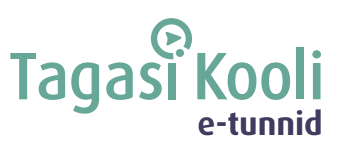 Tööleht “Milline on päästjate töö kriisikolletes?”Milline näeb välja töö olukorras, kus ümberringi on ainult kokkuvarisenud hooned, kaos ja segadus? Tänases e-tunnis räägib Madis Klaassen varingupäästjate tööst kriisikoldes. Madis tutvustab varingupääste töö ülesehitust, räägib 2023. aasta veebruaris toimunud Türgi ja Süüria maavärinast ning selgitab, miks panustab Eesti teiste riikide abistamisse.Kasuta töölehte nii: enne otseülekannet häälesta end teema lainele ja täida esimene ülesanne;pärast otseülekannet kirjuta uudislugu.ENNE OTSEÜLEKANDE VAATAMIST Pane paari minuti jooksul kirja, milliste erinevate väljakutsetega tuleb päästjatel Sinu arvates tööalaselt kokku puutuda.OTSEÜLEKANDE JÄREL KIRJUTA UUDISLUGUKasuta ära tunnis saadud teadmisi ja kirjuta uudislugu Eesti päästjate abistamisest maavärinas kannatada saanud piirkonnas. Piirkonna võid ise valida või välja mõelda. 1) Alusta juhtlõigust, kus mainid ära kõige olulisema: Mis juhtus, mida tehti?Kus juhtus?Millal juhtus?Kes tegi, kellega tehti, kellega juhtus?* Arvesta, et juhtlõik koosneb ühest lausest ega ole pikem kui 20 sõna. 2) Pärast juhtlõiku kirjuta teemaarendus, kus saavad vastuse:Miks, mis põhjusel, mis eesmärgiga toimus?Kuidas, mil viisil toimus?Mida tehti?* Teema arenduse pikkus on umbes 3-5 lauset.3) Pane enda uudisloole pealkiri.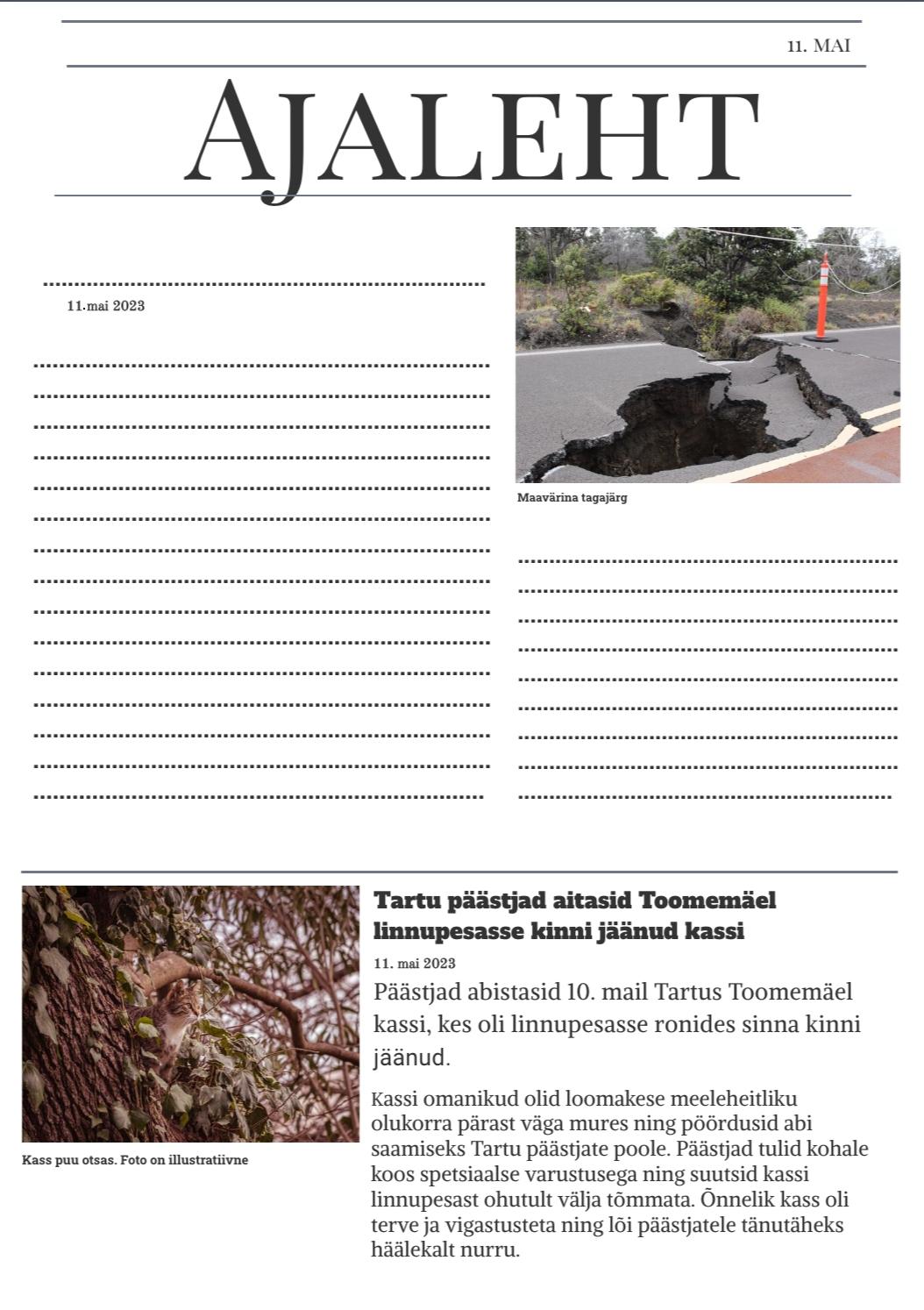 